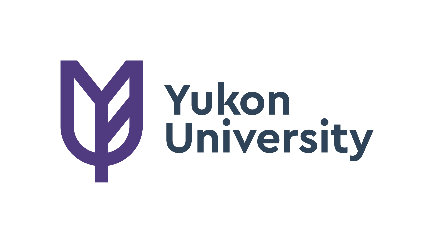 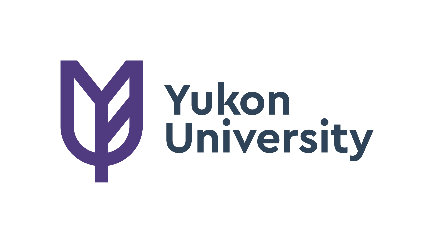 ATIPP Notification: The personal information requested on this form is collected and protected under the authority of the Yukon Access to Information and Privacy (ATIPP) Act, and will be used for the purpose of processing forms for the animal care committee (ACC) and for uses consistent with this purpose.  Questions can be directed to the ACC Coordinator, Yukon University by emailing vwalker@yukonu.ca or call 867-668-8857.Instructions:Complete this form at year end (For multi-year projects) or upon project completion. Attach all supporting materials and answer all questions, even if the information is duplicated elsewhere in the form. Submit the completed form to the Animal Care Committee Coordinator at vwalker@yukonu.ca. GENERAL PROJECT INFORMATIONPERSONNEL INFORMATIONPRINCIPAL INVESTIGATOR / FACULTY MEMBER:ANIMAL USE DETAILSProvide a brief description that indicates the project objectives: (approximately 40 words or less) which must describe, in simple terms, the nature of the procedures conducted on the animals. The use of procedural keywords is encouragedProvide a purpose of animal use (PAU) as defined in the CCAC animal use data form. PROTOCOL MODIFICATIONSExplain any variation(s) from the original protocol: INCIDENTS AND MORTALITIES
Describe any unexpected occurrences during the course of your project and how they were dealt with: ACCURACY OF INFORMATIONI certify that I have read and understand the policies, procedures, and guidelines developed by Yukon University for humane treatment and care of animals in accordance with the standards and principles established by the Canadian Council on Animal Care and that I intend to comply fully with these policies, procedures, and guidelines; that all the information I have included in this application is, to the best of my knowledge, true; and that I have not knowingly omitted any information from this application that is relevant to the task of the YukonU Animal Care Committee. I further acknowledge my responsibility to report any significant changes in the project and to obtain written approval for those changes, as required by the University policies, procedures, and guidelines, prior to implementing those changes.  Submission of this form and supporting documentation indicates compliance with the foregoing statement.Principal Investigator or Course Instructor ANIMAL CARE COMMITTEE USE ONLYIs this a multi-year project?  Yes   No  If YES, has your renewal application been submitted and approved?  Submitted     Approved   Both  Protocol number (if known):  Descriptive project title:   Project start / end date: Start:   End:  Name:  Name:  Name:  Name:  Institutional affiliation:   explain other: Institutional affiliation:   explain other: Institutional affiliation:   explain other: Institutional affiliation:   explain other: Department / school: Department / school: Department / school: Department / school: Employee / Student id #:  Employee / Student id #:  Employee / Student id #:  Employee / Student id #:  Phone number: Phone number: Email address: Email address: Address (If other than Yukon University): Address (If other than Yukon University): Address (If other than Yukon University): Address (If other than Yukon University): City: Province: Province: Postal code: Animal Species Common NameStrainApproved   #/YearActual #/YearPlease explain any difference between anticipated and actual useTyped NameDate